APPENDIXAPPENDIX AA FIELD NOTESFIELD NOTESNo.	:	FN.01Hari,Tanggal 	:	Sabtu, 20 Agustus 2016 Jam 	: 10.00 a.m.Tempat 	:	SMA N 1 SIBOLANGIT (Ruang Kepala sekolah)Kegiatan 	:	Meminta ijin penelitianResponden 	:	P 	: Peneliti		KS	: Kepala SekolahP datang ke sekolah pada pukul 09.00 kemudian bertemu dengan SS. P mengutarakan bahwa P ingin bertemu dengan KS. SS menerima dan menyuruh P untuk menunggu di ruang tamu. SS menyuruh P untuk masuk ke ruangan KS. KS menyambut P dengan sangat baik. P kemudian menyampaikan maksud kedatangannya untuk meminta ijin melakukan penelitian di SMP Ta‟mirul Islam Surakarta. P mengutarakan bahwa sebelumnya P ingin melakukan observasi terlebih dahulu. KS menjelaskan bahwa P dapat melaksanakan observasi dan penelitian di kelas VII dan VIII saja. Hal ini disebabkan kelas IX sedang mempersiapkan UN. KS memberitahukan prosedur penelitian yang harus P penuhi. KS memberikan izin untuk P melaksanakan penelitian. KS memperkenalkan P kepada GBI. P berterima kasih dan berpamitan dengan KS.FIELD NOTESNo. 	: 	FN.02Hari,Tanggal 	: 	Senin, 22 Agustus 2016 Jam 	: 09.00 a.m.Tempat 	: 	Ruang Kepala Sekolah, Ruang Guru Kegiatan 	: 	Meminta ijin penelitianResponden 	:	P : PenelitiGBI	: Guru Bahasa Inggris 	KS	: Kepala SekolahSS	: Staf SekolahP sampai di sekolah dan langsung bertemu dengan SS. P menyatakan maksudnya untuk bertemu kembali dengan KS. SS langsung mengantar P bertemu dengan KS. KS mempersilahkan P untuk duduk di runag tunggu. KS menyuruh P untuk menunggu sejenak. Kemudian GBI datang dan KS memperkenalkan saya dengan GBI. KS memberitahukan bahwa P akan melakukan penelitian di sekolah. KS menyerahkan P kepada GBI untuk lebih lanjutnya. GBI dan P berpamitan dengan KS dan beranjak ke ruang guru. GBI dan P berdikusi untuk menentukan kelas yang cocok untuk P melakukan penelitian. GBI menyarankan P untuk melakukan penelitian di kelas X. GBI menyatakan bahwa anak-anak kelas X masih kesulitan dalam belajar bahasa inggris. Terutama dalam hal kosa kata yang masih kurang dan penggunaan tenses. GBI menjelaskan bahwa anak-anak masih lemah dalam menulis dibanding berbicara. GBI menjelaskan bahwa anak-anak kesulitan dalam mengembangkan idenya, menyusun kalimat serta kosa kata yang sedikit. P meminta izin untuk melakukan observasi serta melakukan intereview kepada anak-anak. GBI menyarankan P untuk melakukan observasi pada hari rabu. P berterima kasih dan pamit kepada GBI.FIELD NOTESNo. 	:	FN.03Hari,Tanggal 	:	Rabu, 24 Agustus 2016 Jam 	: 07.00 a.mTempat 	: Ruang Guru KegiatanObservasi Responden :  P	: PenelitiGBI	: Guru Bahasa InggrisP sampai di sekolah pukul 06.45. P langsung menuju ruang guru  dan bertemu dengan GBI. Bel berbunyi tanda siswa akan memulai pelajaran. GBI dan P berjalan menuju kelas X. GBI membuka kelas dengan mengucapkan salam. Hanya beberapa siswa yang menjawab salam GBI. GBI menyuruh anak-anak untuk mendengarkan dan memperkenalkan P kepada siswa. GBI mempersilahkan P untuk duduk di belakang untuk mengamati proses pembelajaran. GBI menanyakan apa ada tugas. Anak-anak menjawab tidak ada. GBI melanjutkan menyuruh anak-anak untuk membuka LKS. GBI menyuruh siswa untuk mempelajari contoh dari teks narrative. Lalu GBI menyuruh seorang siswa untuk membaca teks tersebut dengan nyaring, sedangkan siswa yang lain mendengarkan. Namun, hanya beberapa siswa yang memperhatikan instruksi GBI. P melihat banyak siswa berisik ketika temennya sedang membaca teks. GBI menyuruh seorang siswa untuk membaca sebuah text dan menyuruh anak-anak yang lain untuk mendengarkannya. Ketika GBI menjelaskan teks tersebut terlihat beberapa siswa mengobrol dengan temannya dan melakukan sesuatu hal yang mengganggu teman lainnya. Dalam menjelaskan materi GBI tidak menggunakan media yang menarik. Banyak siswa yang tidak memperhatikan penjelasan GBI. Siswa terlihat bosan saat pelajaran. Hal ini dapat dilihat dari adanya siswa yang meletakan kepalanya di atas meja, mengobrol dengan siswa lainnya dan ada pula yang mengerjakan tugas lain. Oleh karen itu, pada saat guru menanyakan beberapa pertanyaan terkait teks tersebut, siswa terlihat bingung. Hanya beberapa yang mencoba untuk menjawab sementara yang lainnya hanya diam. Setelah menyanyakan beberapa pertanyaan kepada siswa, GBI menulis beberapa kosa kata di papan tulis. Kemudian GBI menyuruh siwa untuk mencatatnya di buku. Setelah siswa selesai mencatat, GBI mengucapkan dan menyuruh siswa untuk mengikuti ucapannya. Setelah itu, GBI menyuruh siswa untuk menghafal kosa kata yang diberikan sebagai PR untuk pertemuan berikutnya. Setelah itu GBI meminta siswa untuk mengerjakan latihan di LKS dan menulis jawaban mereka di papan tulis. Beberapa siswa terlihat bingung saat mengerjakan latihan tersebut. Hal ini dapat dilihat dari hasil latihan dan situasi saat siswa mengerjakan latihan. P melihat banyak siswa yang mencontek pekerjaan temannya. Hasil tulisan mereka kurang baik. Banyak siswa melakukan kesalahan terutama dalam generic structure dari narrative text. P melihat banyak dari siswa yang masih menggunakan bahasa indonesia. Bel berbunyi, waktu untuk pelajaran bahasa inggris telah selesai. Sebelum meninggalkan kelas GBI mengingatkan siswa kembali untuk menghapal kosa kata yang telah diberikan sebagai PR di pertemuan berikutnya. GBI mengakhiri pelajaran dengan mengucapakan salam.FIELD NOTESNo. 	: FN. 04Hari, tanggal 	: Rabu, 24 Agustus 2016Jam 	: 09.00 a.m.Tempat 	: Ruang kelas X Kegiatan 	: Observasi Responden 	:  P : PenelitiGBI	: Guru Bahasa Inggris S	: SiswaSetelah bel istirahat berbunyi, P bertemu dengan GBI di ruang guru. P kemudian berdiskusi dengan GBI tentang solusi yang tepat untuk menanggulangi masalah siswa dalam menulis. P menjelaskan tentang hasil observasi dan memaparkan masalah-masalah selama proses belajar mengajar P berterima kasih dan berpamitan pulang.FIELD NOTESNo. 	: 	FN. 05Hari, tanggal 	: 	Sabtu, 27 Agustus 2016 Jam 	: 07.00 a.m.Tempat 	: 	SMA N 1 SIBOLANGITKegiatan 	: 	Menyerahkan surat penelitian Responden : P : PenelitiGBI 	: 	Guru Bahasa InggrisP sampai di sekolah pukul 08.00 dan langsung meminta izin untuk bertemu dengan KS. KS mempersilahkan duduk. P menjelaskan kepada KS bahwa P akan melakukan penelitian di kelas VIII bedasarkan hasil observasi dan diskusi dengan GBI. P memberikan surat izin penelitian dari kampus dan memberikan proposal penelitian kepada KS. P mengucapkan terima kasih dan pamit kepada KS. Kemudian P bertemu dengan GBI di ruang guru. P menyerahkan RPP untuk Cycle 1 kepada GBI untuk diteliti. GBI memberitahukan bahwa P sudah bisa melakukan penelitian pada hari selasa. P menyampaikan bahwa sebelum memulai penelitian. P akan memberikan pre-test. GBI menyetujui hal tersebut. P mengucapkan terima kasih dan berpamitan dengan GBI.FIELD NOTESNo. 	: FN. 06Hari, tanggal 	: Selasa, 6 September 2016 Jam	: 08.20 a.mTempat 	: Ruang kelas XKegiatan 	: Pre-test (pertemuan pertama / cycle 1) Responden 	:	P : PenelitiS 	: SiswaP sampai sekolah pukul 07.40 dan langsung bertemu dengan GBI untuk memberikan contoh pre-test yang akan diberikan kepada siswa. Setelah bel berbunyi, P menuju kelas VIII B untuk memberikan pretest. P memberikan salam dan menyapa siswa. P memperkenalkan diri kepada siswa dan menjelaskan apa yang akan dilakukan. P mengecek kehadiran siswa P menyuruh salah satu siswa untuk membagikan lembar pre-test. Salah satu siswa membagikan lembar pre-test. P memberikan instruksi tentang apa yang harus dilakukan oleh siswa. Siswa terlihat kesulitan dalam memulai untuk menulis. Mereka terlihat bingung. Saat P berkeliling menuju tempat duduk siswa, beberapa siswa meminta P untuk membantu mengartikan kata dalam bahasa inggris seperti “Miss bahasa inggrisnya jaring apa? Setelah selesai, siswa menyerahkan hasil tulisan kepada P. P melakukan interview dengan beberapa siswa di sisa waktu tentang kesulitan yang dialami saat menulis. Bel berbunyi waktu pelajaran habis, P menutup pelajaran dengan mengucapkan terima kasih dan salam. P kembali menuju ruang guru. P berpamitan dan berterima kasih kepada GBI.FIELD NOTESNo 	: FN. 07Hari, tanggal 	: Sabtu, 10 September 2016 Jam 	: 07.00 a.m.Tempat 	: Kelas XKegiatan 	: Pertemuan kedua Responden 	: P : PenelitiP datang ke sekolah pukul 06.45 kemudian P ke ruang guru untuk menemui GBI. GBI bertanya kepada P tentang kesiapan P menghadapi siswa di kelas nanti. P masuk ke kelas pada pukul 07.00. P kemudian menyapa siswa, menanyakan kehadiran siswa dan meminta salah satu siswa memimpin doa. Semua siswa hadir. P memberikan handout kepada siswa. P menyuruh siswa untuk melihat gambar yang ada di handout. Salah satu siswa berbicara “ Wah, the lion and the mouse miss”. Beberapa siswa terlihat antusias melihat gambar-gambar yang P berikan. P kemudian bertanya “ what do you think about the picture ? what is it ?”. Beberapa siswa menjawab “cerita tentang buncis ajaib miss”. Terlihat siswa-siswi antusias dalam menjawab pertanyaan yang P berikan. “apa kalian ada yang tahu cerita nya ?” Salah satu siswa menjawab “ya ya ya, Miss”. P menanyakan kepada siswa “do you know what narrative text is?”. “cerita, dongeng, Miss”. “yes, that‟s right”. P menjelaskan tentang social function dari teks narrative dan membahas tentang pre-test kemaren dan tentang picture series. P tidak lupa untuk mengingatkan untuk pertemuan yang akan datang masih menulis teks naarative tapi dengan picture series. Bel berbunyi dan pelajaran ditutup dengan salam.FIELD NOTESNo 	: FN. 08Hari, tanggal 	: Selasa, 13 September 2016 Jam 	: 08.20 a.m.Tempat 	: Kelas XKegiatan 	: Pertemuan ketiga ( 1st post-test ) Responden 	: P : PenelitiP datang ke sekolah pukul 07.45 kemudian P ke ruang guru untuk menemui GBI. GBI bertanya kepada P tentang kesiapan P menghadapi siswa di kelas nanti. P masuk ke kelas pada pukul 08.20. P kemudian menyapa siswa, menanyakan kehadiran siswa. P menjelasakan sedikit tentang narative teks untuk sekedar mengingatkan. P memberikan sesuah handout berisikan picture series yang berjudul “ Jack and The Beanstalk”. P meminta kepada siswa untuk mengerjakan teks naarative dengan gambar tersebut. Siswa pun mulai mengerjakan dan P meminta siswa untuk membuka kamus jika tidak mengetahui tentang kata dalam bahasa inggris atau dapat menannyakan langsung ke pada P. Setelah selesai P meminta untuk mengumpulkan handout tersebut dan kemudian P menannyakan “apa ada kesulitan ?” ” tidak miss”. Bel berbunyi dan P mengakhiri pelajaran pada hari itu dan tak lupa P untuk menginatkan kembali bahwa pertemuan yang akan datang masih tentang naarative teks, P menutup dengan berterimakasih dan salam.FIELD NOTESNo 	: FN. 09Hari, tanggal 	: Sabtu, 17 September 2016 Jam 	: 07.00 a.m.Tempat 	: Kelas XKegiatan 	: Pertemuan keempat Responden 	: P: PenelitiP datang ke sekolah pukul 06.45 kemudian P ke ruang guru untuk menemui GBI. GBI bertanya kepada P tentang kesiapan P menghadapi siswa di kelas nanti. P masuk ke kelas pada pukul 07.00. P kemudian menyapa siswa, menanyakan kehadiran siswa dan meminta salah satu siswa memimpin doa. P memulai pelajaran dengan menjelaskan kembali apa itu naarative teks dan social function of narrative text. P memberikan penjelasan lagi tentang picture series dan simple past tense. P memberikan sedikit soal untuk siswa dan yang dapat menjawab mendapatkan sedikit hadiah dari P. pertannyaan masih seputar tentang narrative teks dan picture series. Siswa mengikuti pembelajaran dengan sangat antusias. Bel berbunyi dan p menutup pelajaran dan tak lupa P mengingatkan untuk belajar lagi tentang narrative teks untuk pertemuan selanjutnya. P menutup dengan berterimakasih dan salam.FIELD NOTESNo 	: FN. 10Hari, tanggal 	: Selasa, 20 September 2016 Jam 	: 08.20 a.m.Tempat 	: Kelas X miaKegiatan 	: Pertemuan kelima ( 2nd Post-test ) Responden 	: P : PenelitiP datang ke sekolah pukul 07.45 kemudian P ke ruang guru untuk menemui GBI. GBI bertanya kepada P tentang kesiapan P menghadapi siswa di kelas nanti. P masuk ke kelas pada pukul 08.20. P kemudian menyapa siswa, menanyakan kehadiran siswa. P memberitahukan bahwa ini pertemuan terakhir. P meminta siswa untuk membuat teks narrative teks dengan picture series bertemakan “cinderella”. Siswa sangat berantusias tentang gambar yang Perikan. Siswa mengerjakan soal dengan tenang dan hikmat. Setelah selesai P meminta handoutnya untuk dikumpulkan dan P meminta pamit dan mengucapkan terimakasih dan salam. Setelah selesai pelajaran P bertemu kepada GBI untuk pamit dan berterimakasih karna telah mengizinkan P untuk menggunakan kelasnya.APPENDIX  BINTERVIEW TRANSCRIPTSPRE-RESEARCH INTERVIEWHari, Tanggal 	: Rabu, 24 Agustus 2016 Jam 		: 09.00 a.mTempat 		: Ruang guru Kegiatan 		: InterviewReseaecher 	: 	Assalamu‟alaikum miss Tina, saya Agustina dan Dewi yang mau penelitian disini miss.Teacher    	: 	Waalaikum salam mbak, oh iya  mbak. Silakan duduk, gimana apa    yang dapat saya bantu ?Reseaecher 	: 	Iya miss Tina, begini miss, sebelum penelitian bertanya miss, tentang masalah-masalah dan kesulitan-kesulitan yang dihadapi siswa serta miss sebagai Guru Bahasa Inggris itu seperti apa ?Teacher    	: 	Saya  mengampu 4 kelas, terdiri dari kelas XII A, XII B dan X A, X B. Kalau masalah kesulitan setiap kelas memiliki masalah yang berbeda-beda mbak.Researcher 	: 	Oh begitu ya miss, kalau  secara umum bagaimana  miss  ? seperti  yang kita tahu bahasa Inggris itu terdir dari 4 skill, listening, reading, writing, dan speaking. Menurut miss secara umum kesulitan siswa di skill yang mana miss ?Teacher 	:	Kalau kebanyakan, kesulitan siswa itu ada pada  speaking  dan  writingnya. Hal ini dikarenakan dalam bahasa Inggris pengucapan katanya berbeda dengan tulisan. Siswa sulit dalam membaca atau mengucapkan sebuak kata. Terkadang mereka membaca sesuai dengan tulisan.Researcher 	: 	Maaf miss sebelumnya, dari kelas X yang ibu ampu kelas mana yang paling rendah kemampuan writingnya ?Teacher    	: 	Sebenarnya hampir setiap kelas mempuanyai masalah dalam writing  tapi yang cukup terlihat itu kelas X B mbak, selain itu kalau dibanding kelas yang lain kelas X B jumlah siswanya hanya 21 orang.Researcher 	: 	Oh begitu ya miss, kalau kesulitan-kesulitan  seperti  apa  yang biasanya dihadapi oleh siswa-siswi di kelas X B ini miss ?Teacher 	: 	Banyak mbak tapi kalau dalam writing itu ya, kemauan siswa dalam menulis itu sangat rendah jadi mereka mau menulis jawaban aja itu sudah Alhamdulilah meskipun masih banyak kekurangan.Researcher	: 	Kalau dalam vocab, tanda baca, sama grammarnya bagaimana miss ?Teacher 	: 	Kalau masalah  vocab  itu  kendalanya  siswa  malas  menulis  mbak. Kalau bacaan-bacaan dengan banyak kata sukar sementara anak jarang membaca dan malas mengartikan itu yang menyebabkan kesulitan mereka. Makanya saya banyak memberi tugas untuk mereka dan tugas saya mengharuskan mereka untuk menulis baik itu pertannyaan maupun jawaban sehingga mau tidak mau siswa harus membaca dan menulis. Sedangkan mereka sangat kurang dalam penggunaan tanda baca karena disepelekan. Kalau grammarnya untuk kelas X B ini ya kebanyakan sudah lupa jadi harus terus di ulang lagi dan lagi.Researcher 	: 	Mengenai metode pengajaran yang biasa miss gunakan itu itu seperti apa miss ?Teacher    	:  	Kalau masalah metode yang digunakan itu bermaam-macam mbak, ada yang saya suruh nulis vocab setiap hari beberapa kaliyang harus mereka hafalkan, terkadang juga saya menulis sebuah kata dipapan tulis yang saya ajarkan mereka membaca dua tiga kali kemudian saya hapus kemudian saya suruh mereka mengulang. Kalau tidak ya saya suruh mengerjakan soal dalam buku pegangan siswa kemudian dipertemuan berikutnya dibahas bersama-sama. Saya juga sengaja memberi mereka tugas rumah atau PR tujuannya agar mereka belajar, setidaknya satu malam sebelum pelajaran mereka membuka buku untuk megerjakan PR.Researcher	: 	Kalau buku pegangannya itu terdiri dari apa aja miss ?Teacher    	: 	Sebenarnya kalau masalah buku pegangaan ini relatif masih kurang. Tapi insyaAllah semua siswa punya masing-masing buku pendamping dan buku pegangan siswa yang berisi soal-soal dan latihan-latihan. Nanti bisa dipinjam dan difoto copy. Disitu sudah ada soal dan latihan writing juga. Nanti kalau kebetulan dibutuhkan.Researcher	: 	Kalau kurikulumnya sekolah ini menggunakan kurikulum apa miss ?Teacher  	: 	Kalau kurikulumnya masih  menggunakan kurikulum KTSP, oh iya  mbak nanti kalau didalam kelas caranya handel siswa-siswi biar gak rame sendiri itu dicari biangnya ramai dan disuruh maju atau disuruh mengerjakan tugas sendiri supaya teman-temannya yang lain gak ikut- ikutan dan KBMnya juga tidak terganggu.Researcher 	: 	Iya miss terimakasih banyak atas informasinya. Kalau begitu saya permisi dulu. Assalamu‟alaikum Wr.Wb.Teacher 	: 	Waalaikum salam Mbak,  hati-hati pulangnya dan semoga sukses  ya mbak.Reseahcer	: 	Iya miss terimakasih.PRE-RESEARCH INTERVIEWHari, Tanggal 	: 	Rabu, 24 Agustus 2016 Jam 	: 10.00 a.mTempat 	: 	Ruang guruKegiatan 	: 	InterviewResponden 	:	Faqih AlmasyahariResearcher	: 	Assalamu‟alaikum Wr. Wb. Interviewer	: 	Waalaikum salam Wr.Wb. Researcher	: 	Lagi istirahat ya dek ?Interviewer	: 	Iya mbak, baru keluar dari kelas. Ada apa ya mbak ?Researcher	: 	Ini dek mumpung lagi istirahat mbak mau tannya-tanya sama kamu, boleh ya ?Interviewer	: 	Oh mau nanya apa dulu mbak, boleh kok.Researcher	: 	Oh iya kenalin dulu, namaku Oknaria dari UMN medanInterviewer	: 	Mahasiswa to mbak ?Researcher	: 	Iya dek, gak kelihatan ya kalau mahasiswa ya ?Interviewer	: 	Hehe ngak kok mbak, kaya pernah denger UMN , itu dimana sih mbak ?Researcher	: 	Waduh gak tau to dek, itu lo dek deket  simpang amplasInterviewer	: 	Oh disitu to, tau kalau itu mbak.Researcher	: 	Kamu namanya siapa ?Interviewer	: 	F	aqih mbak. Lenkapnya Faqih Almasyahari.Researcher 	: 	Wah. Bagus ya namanya. Dek Faqih mbak mau  tanya  tentang pelajaran bahasa inggris. Kira-kira menurut kamu susah gak belajar bahasa Inggris ?Interviewer 	: 	Wah susah banget mbak, gak mudeng mumet mbak.Researcher 	: 	Emangnya susahnya dimana dek ?Interviewer 	: 	Ya banyak mbak gak tau artinya.Researcher 	: 	Ya kalau itu sih standar, semua temen kamu mesti juga kaya gitu.biasanya kalau pelajaran bahasa Inggris suruh ngapain ?Interviewer 	: 	Ngerjain soal di buku pegangan, sama disuruh hafalin kata-kata gitu, kadang juga suruh nulis pake bahasa Inggris.Researcher	: 	Susah gak nulis pake bahasa Inggris ?Interviewer	: 	Ya sama aja mbak susah, kadang udah nulis tapi masih salah kata-katane.Researcher	: 	Oh iya kamu kelas berapa ?Interviewer	: 	Kelas X B mbak.Researcher	: 	Guru bahasa Inggris mu Miss Okta Handayani yaa ?Interviewer	: 	Iya mbak, namanya sama dengan mbak hehe, kog tau                           mbak ?Researcher 	: 	Tadi udah ketemu sama miss oktaa katanya beliau juga ngajar di kelas X B. Kalau menurut kamu miss Tina ngajarnya gimana ?Interviewer 	: 	Ya biasa sih mbak, suruh baca dibuku pegangan sambil dijelaskan, habis itu suruh ngerjain soal, kadang juga suruh hafalin kata-kata atau disuruh nulis.Researcher 	: 	Oh gitu ya dek, makasih ya dek udah bantu mbak. Mulai besok mbak mau penelitian ngajar disini soalnya.Interviewer 	: 	Oh ngajar di kelasku ya mbak ?Researcher 	: 	Iya dek tadi udah ijin sama Miss. Okta, yaudah kamu lanjutin istirahatnya. Makasih banyak ya dek.Interviwee 	: 	Iya mbak sama-sama.APPENDIX CQUESTIONNAIRE BEFORE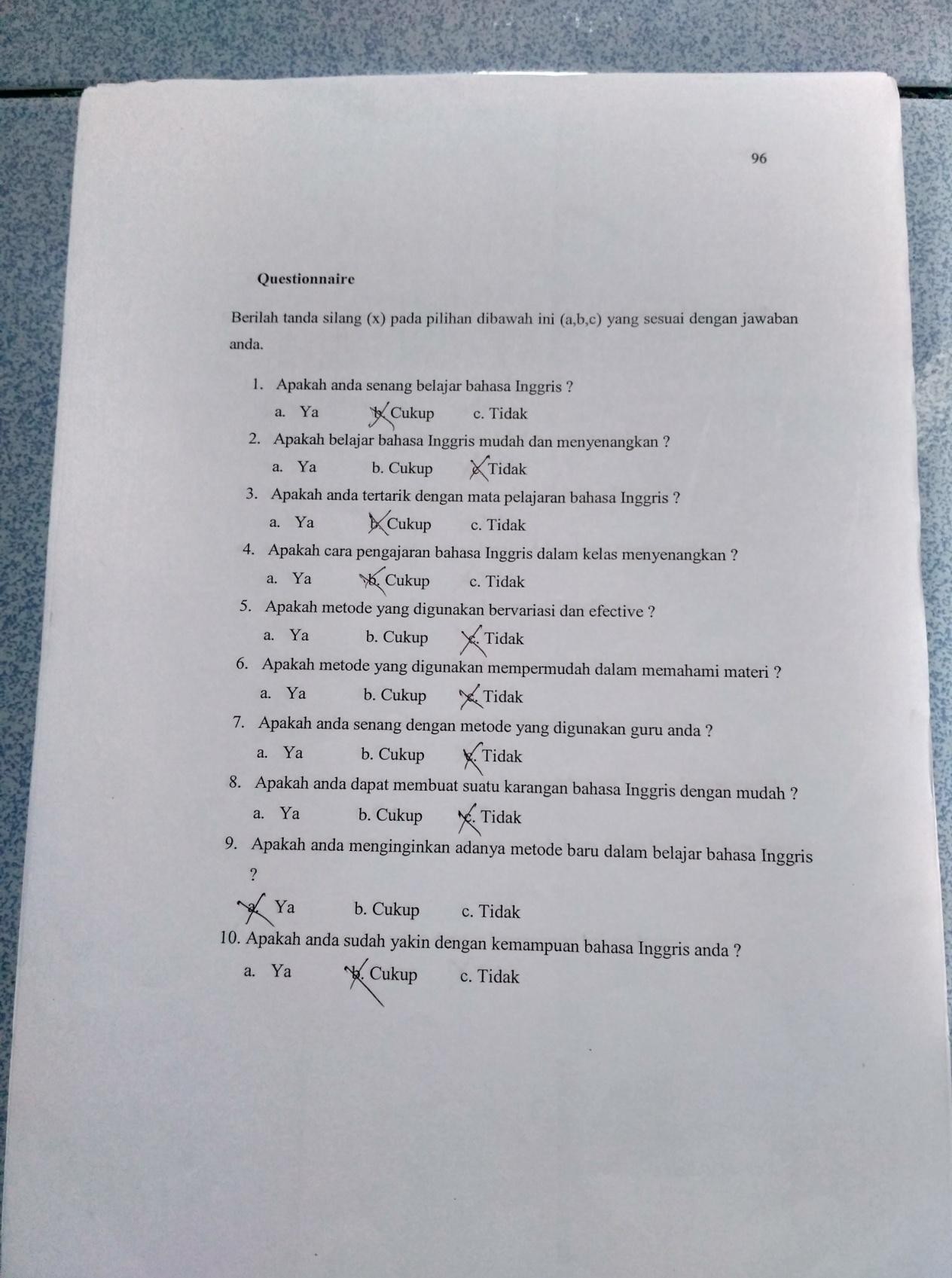 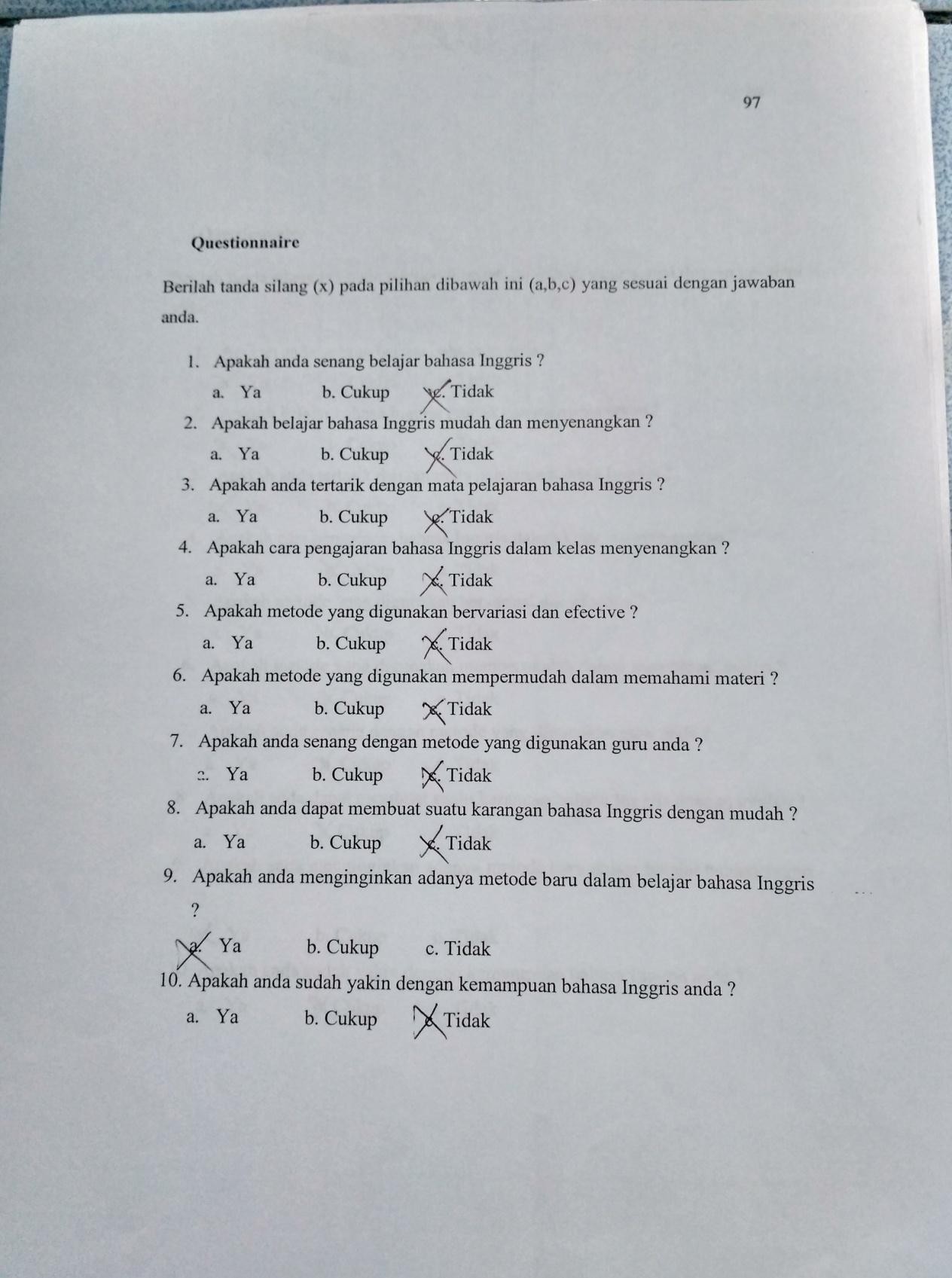 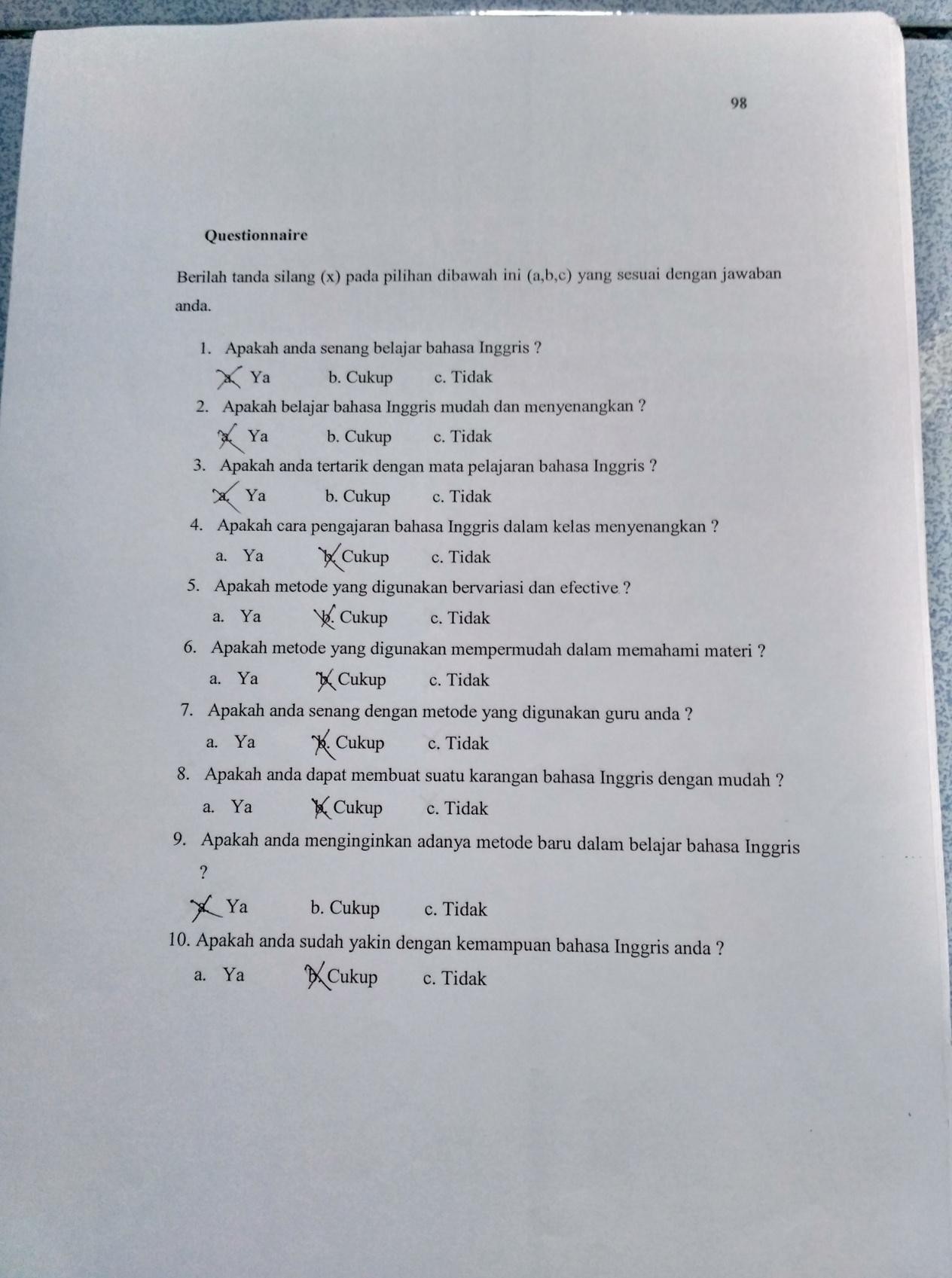 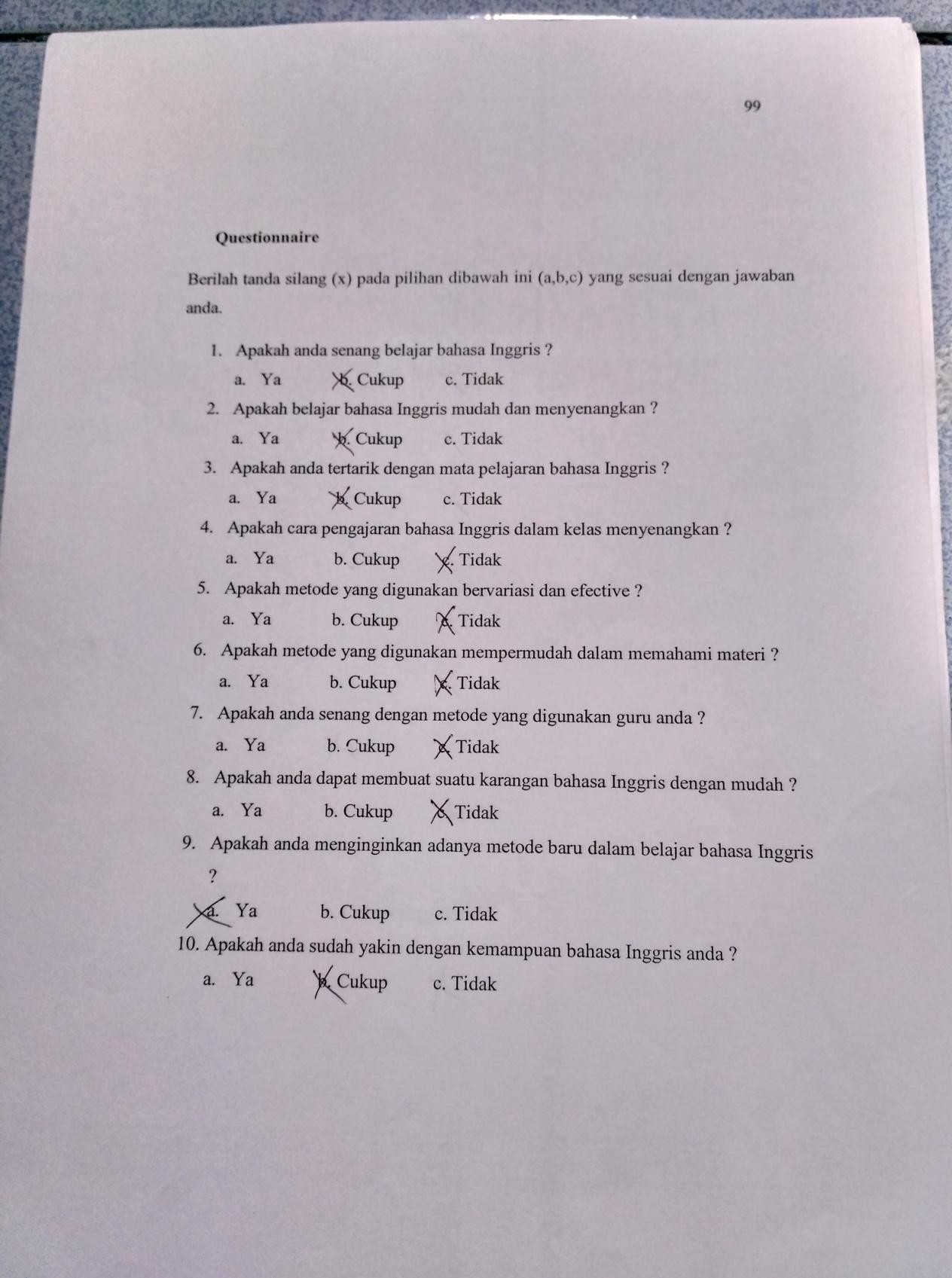 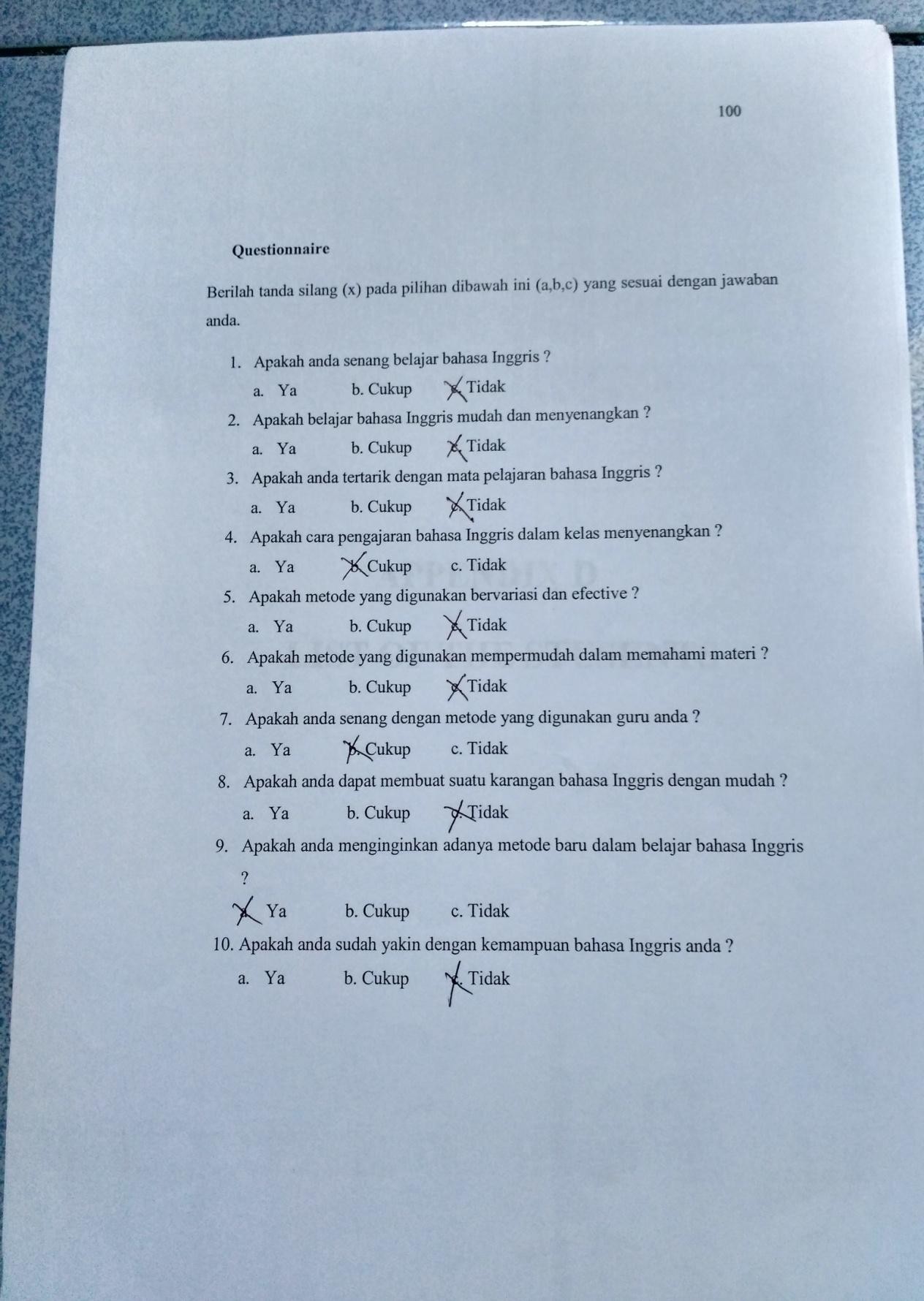 APPENDIX DLIST OF THE STUSENTSList Of The StusentsAPPENDIX E SYLLABUS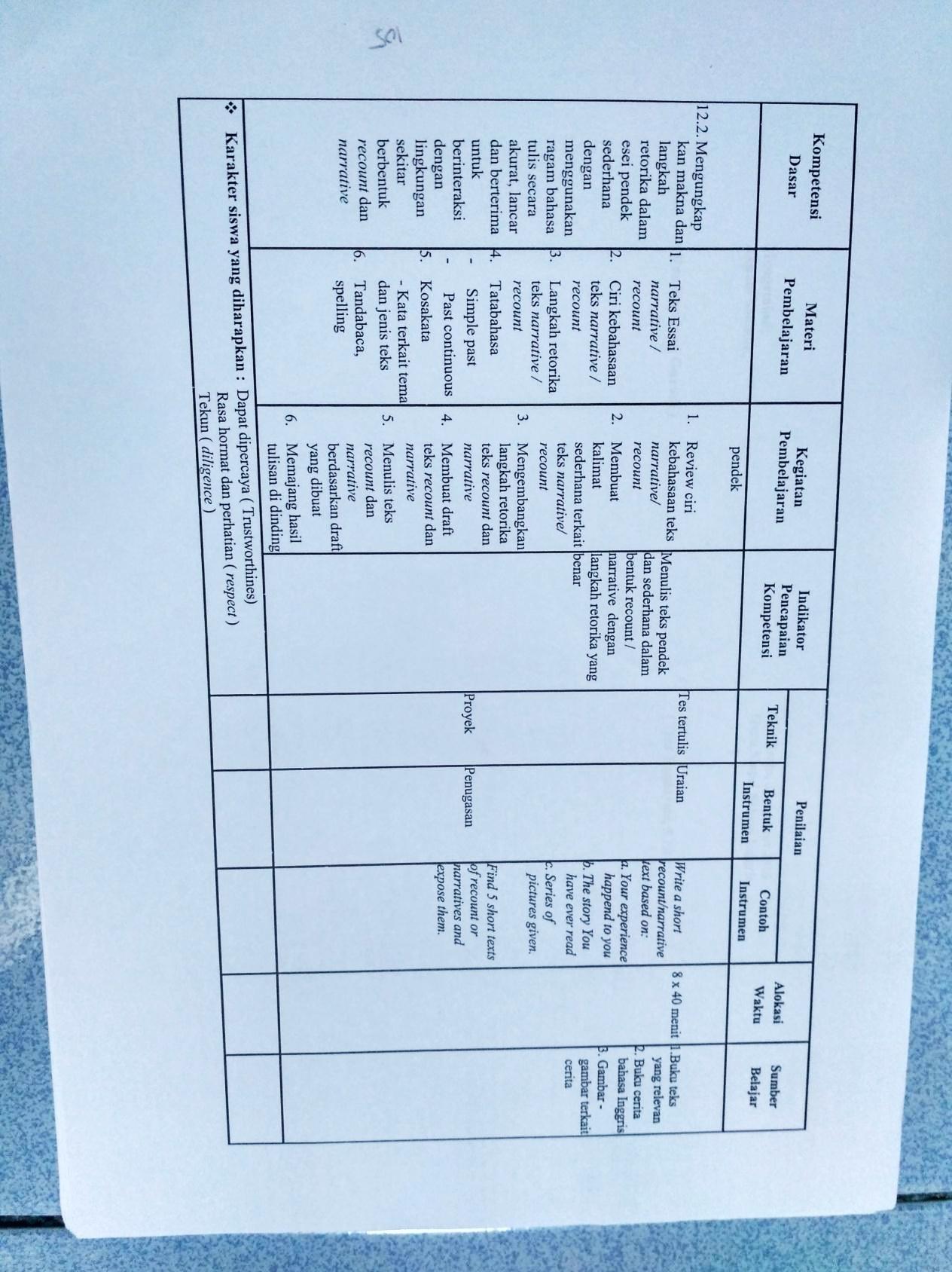 APPENDIX FLESSON PLANRENCANA PELAKSANAAN PEMBELAJARAN (RPP)IdentitasNama Sekolah		: SMA N SIBOLANGITMata Pelajaran		: Bahasa inggrisKelasn / Semester		: X / 1Jenis Teks			: Transaksional / interpersonalSkill			: WritingWaktu			: 2 x 20 menitStandar KompetensiMenulis12. 	Mengungkapkan makna dalam teks tulis fungsional dan esei pendek sederhana berbentuk narrative untuk berinteraksi dengan lingkungan sekitar.Kompetensi DasarMengungkapkan makna dalam bentuk teks tulis fungsional pendek sederhana dengan menggunakan ragam bahasa tulis secara akurat, lancar dan berterima untuk berinteraksi dengan lingkungan sekitar.Mengungkap kan makna dan langkah retorika dalam esei pendek sederhana dengan menggunakan ragam bahasa tulis secara akurat, lancar dan berterima untuk berinteraksi dengan lingkungan sekitar berbentuk narrative.IndikatorMengidentifikasi berbagai informasi dalam teks narrative.Mengidentifikasi tujuan komunikatif teks narrative.Membuat teks narrative.Muatan Nilai-nilai KarakterDapat dipercaya ( Trustworthines )Rasa hormat dan perhatian ( Respect )Berani ( Courage )Tujuan PembelajaranPada akhir pembelajaran siswa dapat:Mengidentifikasi berbagai informasi dalam teks narrative.Mengidentifikasi tujuan komunikatif teks narrative.Membuat teks narrative.Materi PembelajaranNarrative TextNarrative text is an imagination or a complicated event which direct to a crisis that find a solution at last.The purpose of narrative text is to entertain or amaze the readers through a story.Generic structure of narrative text:Orientation:The beginning of the story has the function of introducing the characters of the story, where and when the story occurred.Complication:How the problem starts until its crisis point (climax) of the problem, in which the character(s) have to face.Resolution:How the problem is solved or ended.Reoriontation:The ending of the story which may consist of closing remark to the story.Coda:The change that the character has and moral value the readers can take.Reoriontation and coda are optional. You may or may not find them in the story.Language FeatureUse of particular nouns to refer to or describe the particular people, animals and thing that the story is about;Use of adjectives to build noun groups to describe the people, animals or things in the story;Use of time connectives and conjunctions to sequence events through time;Use of adverbs and adverbial phrases to locate the particular incidents or events;Use of past tense action verbs to indicate the actions in a narrative;Use of saying and thinking verbs to indicate what characters are feeling, thinking or saying.Metode Pembelajaran: Three Phase TechniqueThree phase technique adalah tehnik atau metode pengajaran menggunakan tiga tahapan yaitu sebelum saat pelaksanaan dan setelah pelaksanaan. Tehnik ini semula dipakai untuk pengajaran writing, kemudian tehnik ini dikembangkan untuk semua skill dalam bahasa Inggris seperti dalam writing dan lisrening. Dalam listening tehnik ini terdiri dari pre-listening, whilst-listening phase, and post-listening phase. Prosedure pelaksanaan three-phases listening techniques.In the pre-listening phase, tahap ini ketika para siswa belum mendengarkan guru membuka pelajaran kemudian mengenalkan topic yang akan dibahas sehingga siswa mempunyai gambaran tentang apa yang akan dipelajari. Pada tahap ini guru juga bisa mengarahkan siswa kemungkinan kosa kata yang akan muncul.In the whilst-listening phase, tahap ini guru mengajak siswa untuk mendengarkan baik-baik apa yang akan diperdengarkan.In the post-listening phase, pada tahap ini guru meminta siswa untuk mendiskusikan hasil dengaranya, mwreview kembali dan menemukan jawabannya.Kegiatan PembelajaranKegiatan AwalPertama, Membuka pelajaran dengan salam dan dilanjutkan berdoa.Mengabsen siswa.Mengecek keadaan kelas (kebersihan dan kerapian).Kegiatan IntiEksplorasiGuru menanyakan kepada siswa tentang sebuah cerita; siapa yang suka mendengarkan cerita ? membaca cerita ? dan menulis cerita ?ElaborasiGuru meminta siswa untuk mendengarkan penjelasan tentang teks narrative.Guru meminta siswa untuk menceritakan sebuah gambar berseri atau apa isi dari gamabar itu.Guru meminta siswa untuk menuliskan teks narrative dengan media gambar.KonfirmasiMenanyakan kesulitan yang dihadapi oleh siswa tentang materi yang telah diberikan.Guru   bersama   siswa   menyimpulkan	materi  yang	telah dibahas.Kegiatan PenutupGuru meminta siswa untuk menyebutkan sebuah kalimat atau satu kata yang berkaitan tentang mateti, di mulai dari belakang.Guru menutup pelajaran dan salam.Sumber BelajarWardiman, Artono, dkk.2008.English in focus:for grade IX Juniour High School(SMA Sederajat).Jakarta:Pusat Perbukuan, Departemen Pendidikan Nasional.Media PembelajarnLembar Kerja SiswaWhite boardBoard makerPicture seriesPenilaianRubrik PenilaianDiambil dari rubrik penilaian dari Jacob et.al dalam Weigle (2002), terlampir.Nilai tertinggi = 100InstrumentsLook at The Picture Series and Make a Story !Kunci Jawaban: I.Orientation:CinderellaOnce upon a time, there was a beautiful girl named Cinderella. She lived with her wicked stepmother and two stepsisters. They treated Cinderella very badly.Complication:One day, they were invited for a grand ball in the king‟s palace. But Cinderella‟s stepmother would not let her go. Cinderella felt very sad and began to cry. Suddenly, a fairy godmother appeared and said, “Don‟t cry, Cinderella! I will send you to the ball!” But Cinderella was sad. She said, “I don‟t have a gown to wear for the ball!”Resolution:The fairy godmother waved her magic wand and changed Cinderella‟s old clothes into a beautiful new gown. The fairy godmother then touched Cinderella‟s feet with the magic wand. She had beautiful glass slippers. The fairy godmother found six mice playing near a pumpkin, in the kitchen. She touched them with her magic wand and the mice became four shiny black horses and two coachmen and the pumpkin turned into a golden coach. Cinderella was overjoyed and set off for the ball in the coach drawn by the six black horses. Before leaving thefairy godmother said, “Cinderella, this magic will only last until midnight! You must reach home by then. The handsome prince also saw her and fell in love with Cinderella. He went to her and asked, “Do you want to dance?” And Cinderella said, “Yes!” At the last moment, Cinderella remembered her fairy godmother‟s words and she rushed to go home. One of her glass slippers came off but Cinderella did not turn back for it. The prince had fallen in love with Cinderella and wanted to find out who the beautiful girl was, but he did not even know her name. He found the glass slipper that had come off Cinderella‟s foot as she ran home. The next day, the prince and his servants took the glass slipper and went to all the houses in the kingdom. They wanted to find the lady whose feet would fit in the slipper. Cinderella‟s stepmother would not let her try the slipper on, but the prince saw her and said, “Let her also try on the slipper!” The slipper fit her perfectly. The prince recognized her from the ball. He married Cinderella and together they lived happily ever after.PraktikanSibolangit, 22 September 2016Bindu Sembiring S,Pd,M.SiNo.NameJenis kelaminJenis kelamin1Alisa Nur FadillahP2Dania Asima IstihbarP3Fayra Diza BerlianP4Syarifah Mar‟atus S.P5Hana Rahmaningtyas HP6Frida Ayu Salma AntariP7Erika Hendratama PutriP8Ismi Wafda MaulidyaP9Amanda ZerlindaP10Rima NurlabansaP11Haidar Daffa AuliaL12Salsa Amalia HusnaP13M. Fawwas Yumna F.L14M. Habib Hari MoektiL15M. Majid AthaillahL16Faqih AlamsyahariL17Andi SetiawanL18M. Taufik AwarisgaL19Yusuf MaulanaL20Faiq Fajar Satri TamaL21M. Hamdan YuwariLIndikator penilaianTeknik PenilaianInstrumen penilaianIIndikator PenilaianMengidentifikasi alur cerita beserta generic structure dan language feature	dari teks naratif.Tes TertulisLook at the pictures and learn the story. Decide which pictures will be the orientation, complication, and resolution.Menemukan makna kosakata sukar dari cerita naratif.Tes tertulisLook up the meaning of these words by using the dictionary.Menulis sebuah teks naratif berdasarkan picture series.Tes tertulisWrite a story of Cinderella by making a manysentences based on picture series.ScoreCategorization87.5–100Excellent75–87.4Very good62.5–74.9Good50–62.4Fair37.5–49.9Poor25–37.4Very poor1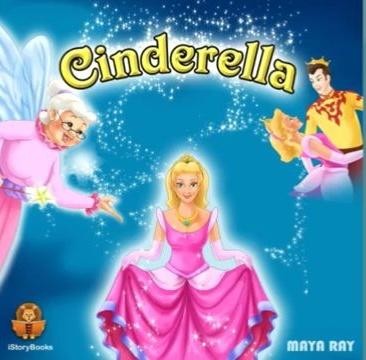 2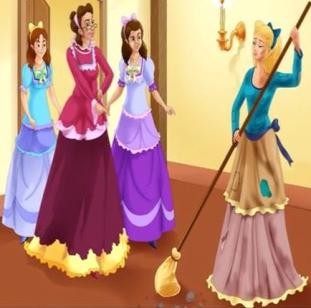 3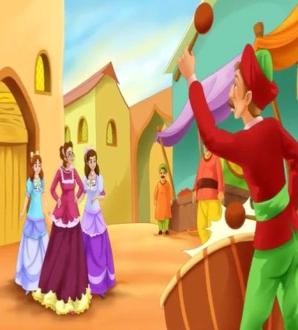 4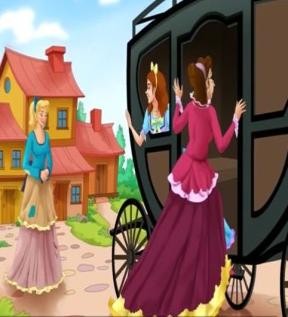 5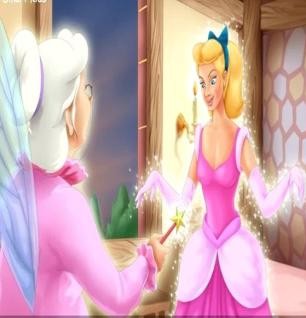 6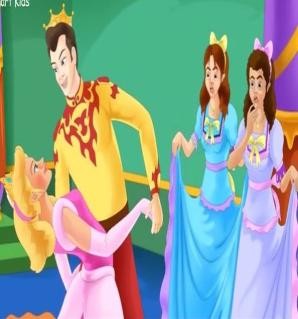 7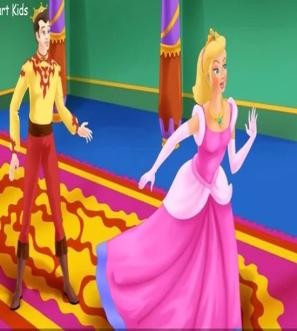 8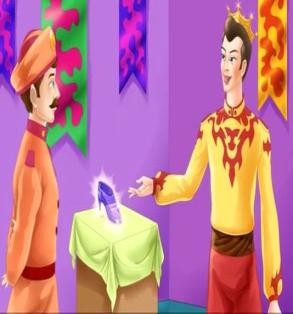 9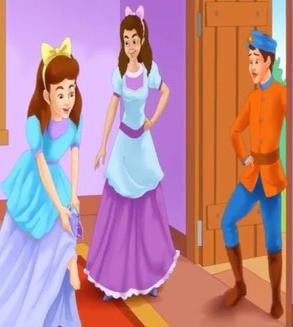 10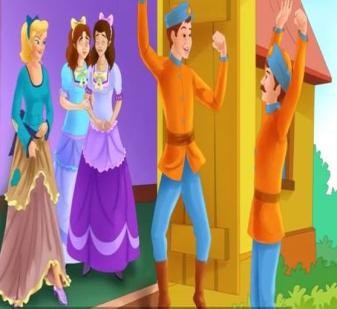 11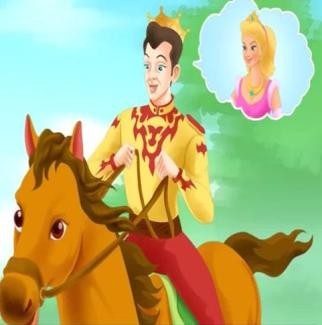 12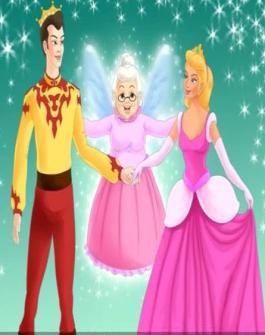 